Николаева Т.В. 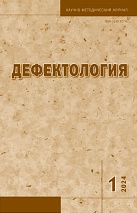 Возрастные и индивидуальные особенности развития детей младшего дошкольного возраста с нарушением слуха // Дефектология. 2024. № 1. С. 12.Аннотация. Представлены материалы экспериментального сравнительного исследования детей 4-го года жизни с нарушенным и нормальным слухом, проведенного с использованием специально разработанного набора заданий. Комплект заданий для психолого-педагогического обследования включал изучение социально-коммуникативного, физического, познавательного, речевого и художественно-эстетического развития ребенка, определение уровня развития игровой деятельности. Раскрыты диагностические возможности практического применения разработанного диагностического комплекса. Показано, что предлагаемый набор заданий позволяет выявить возрастные и индивидуальные возможности детей с нарушением слуха младшего дошкольного возраста в изучаемых областях развития. Условно выделены группы детей с нарушениями слуха, различающиеся по уровню социально-коммуникативного, физического, познавательного, художественно-эстетического развития, уровню развития игровой деятельности. Уровень развития дошкольников каждой из выделенных групп оценивался по степени отставания от детей четвертого года жизни с нормальным слухом. Обобщены и систематизированы полученные данные по каждой выделенной группе.Ключевые слова: психолого-педагогическое обследование, нормально слышащие дети, дошкольник с нарушением слуха, индивидуальные особенности, социальное развитие, физическое развитие, развитие речи и коммуникации, познавательное развитие, игровая деятельность